Město Blansko náměstí Svobody 32/3, 678 01  Blansko telefon: 516 775 181, 516 775 182fax: 516 775 186e-mail: sekr@blansko.czTisková zpráva pro tiskovou konferenci konanou dne 20.01.2017Obsah tiskové zprávy:Odbor školství, kultury, mládeže		Vyhlášení výsledků ankety Nejlepší  a tělovýchovy		sportovec města Blanska roku 			2016			Informace pro obce k povinnostem vydání Obecně závazné vyhlášky vymezující školské obvody MŠOdbor sociálních věcí		Informace o možnosti nájmu bytů zvláštníhourčení – bezbariérových bytů v BlanskuOdbor životní prostředí		Výkon státní správy na úseku ochrany 		zemědělského půdního fondu za rok 2016Odbor stavební úřad		Čtvrtá úplná aktualizace ÚAP ORP BlanskoOdbor komunální údržby		Pronájmy bytůOdbor kancelář tajemníka		Blansko na veletrzích cestovního ruchu 		2017		Legiovlak letos v BlanskuOdbor obecní živnostenský úřad		Kontrolní činnost živnostenského úřaduOdbor investičního a územního		Vybrané statistiky z odboru investičního      rozvoje 		a územního rozvoje Města Blansko (INV) za rok 2016Odbor vnitřních věcí		Spolupráce s dětmi se školou z Lipovce 			a Jedovnic			Výměna řidičských průkazů			Vybrané statistické údaje za rok 2016 – odbor vnitřních věcí  oddělení správní,  			 oddělení dopravně správních agendPředkládá: Mgr. Ivo Polák v. r.		 starostaV Blansku dne 19.01.2017Vyhlášení výsledků ankety Nejlepší sportovec města Blanska roku 2016Sportovní komise Rady Města Blansko srdečně zve všechny příznivce sportu na slavnostní vyhlášení ankety Nejlepší sportovec města Blanska roku 2016, které se uskuteční v sobotu 28.01.2017 v době od 20:00 do 21:00 hodin v rámci 2. ročníku Sportovního plesu v hlavním sále Dělnického domu. Oceněno bude postupně 10 jednotlivců, 3 sportovní kolektivy, 2 trenéři a 1 osobnost blanenského sportu. Všichni oceňovaní budou do 21.01.2017 osloveni k účasti na vyhlášení a obdrží volné vstupenky pro sebe a svůj doprovod. Bližší informace k vyhlášení je možno získat na odboru školství, kultury, mládeže a tělovýchovy MěÚ Blansko.Informace pro obce k povinnostem vydání Obecně závazné vyhlášky vymezující školské obvody MŠOdbor ŠKOL upozorňuje obce v rámci ORP Blansko, že v souladu s § 178 a § 179 zákona č. 561/2004 Sb., o předškolním, základním, středním, vyšším odborném a jiném vzdělávání (školský zákon), ve znění pozdějších předpisů vyvstala obcím od 01.01.2017 nová povinnost, a to vymezit obecně závaznou vyhláškou obce školské obvody pro mateřské školy. Školské obvody se vymezují obdobně jako v případě obvodů základních škol, a to následovně:je-li v obci jedna základní škola/mateřská škola zřízená obcí, tvoří školský obvod území obce (tj. není nutné přijímat OZV),je-li v obci více základních škol/mateřských škol zřizovaných obcí, stanoví obec školské obvody obecně závaznou vyhláškou,je-li na území svazku obcí jedna základní škola/mateřská škola nebo více základních škol/mateřských škol zřízených svazkem obcí nebo dojde-li k dohodě několika obcí o vytvoření společného školského obvodu jedné nebo více základních/mateřských škol zřizovaných některou z těchto obcí, stanoví každá z dotčených obcí obecně závaznou vyhláškou příslušnou část školského obvodu.Obecně závaznou vyhlášku je třeba přijmout tak, aby podle jejích ustanovení mohl proběhnout již zápis pro nadcházející školní rok 2017/2018, tedy do doby od 02. do 16. května 2017.V rámci dopravní obslužnosti území kraje je kraj povinen zajistit dopravu do spádové školy a ze spádové školy, pokud vzdálenost spádové školy od místa trvalého pobytu žáka přesáhne 4 km.Informace o možnosti nájmu bytů zvláštního určení – bezbariérových bytů v BlanskuMěsto Blansko je vlastníkem 13 bezbariérových bytů, které jsou upravené pro bydlení osob se zdravotním postižením. Byty jsou vhodné pro občany, jejichž celkový stav je takový, že nepotřebují komplexní péči a jsou schopni vést poměrně samostatný život ve vhodných podmínkách. Jedná se o 2 byty o velikosti 2+1, 9 bytů o velikosti 1+1 a 2 byty o velikosti 1+kk. Bezbariérové byty se pronajímají přednostně žadatelům s trvalým pobytem v Blansku, avšak o nájem může požádat i občan žijící mimo území města. Žádost o poskytnutí nájmu bezbariérového bytu může podat osoba se zdravotním postižením, která je zletilá, způsobilá k právním úkonům, bydlící v podmínkách, které jsou vzhledem k jeho zdravotnímu stavu nevyhovující a má splněny jakékoliv závazky vůči Městu Blansko (vztahuje se i na rodinného příslušníka – manžel, manželka, partner, partnerka). Žádost o nájem bezbariérového bytu může podat také zákonný zástupce nezletilé osoby, bydlící v podmínkách, které jsou vzhledem k jejímu zdravotnímu stavu nevyhovující. Žadatelům o bezbariérový byt a následně nájemcům těchto bytů je poskytována ze strany sociálních pracovníků oddělení sociální pomoci podpora a pomoc při řešení jejich nepříznivé sociální situace. S klienty je udržován kontakt v jejich přirozeném prostředí. Sociální pracovník je nápomocen například při komunikaci s úřady při vyřizování sociálních dávek, při zprostředkování pečovatelské služby, dovážce obědů.Žádost o nájem bezbariérového bytu se podává na předepsaném formuláři na odboru sociálních věcí Městského úřadu v Blansku. Podrobnější informace lze získat na Městském úřadu Blansko, odboru sociálních věcí, oddělení sociální pomoci, nám. Republiky 1, Blansko,  kancelář č. 122, kde je k dispozici také formulář žádosti (nebo ke stažení na www.blansko.cz). Výkon státní správy na úseku ochrany zemědělského  půdního fondu za rok 2016V rámci územního obvodu obce s rozšířenou působností Blansko bylo za rok 2016 vydáno 178 souhlasů k trvalému odnětí zemědělské půdy ze zemědělského půdního fondu o celkové výměře 6,0302 hektarů.Za rok 2016 bylo dále vydáno 75 rozhodnutí o předepsání odvodů za trvalé odnětí zemědělské půdy ze zemědělského půdního fondu ve výši 721.799 Kč. Obcím  správního obvodu připadlo  z  této částky celkem 214.000 Kč, z toho městu Blansko 18.500 Kč.  V roce 2016 byly vydány souhlasy k trvalému odnětí zemědělské půdy ze zemědělského půdního fondu na tyto větší stavební akce ve správním obvodu Blansko: soubor 17 rodinných domů v obci Lipůvka,mimoúrovňové křížení komunikace R43 u obce Závist,místní komunikace v obci Habrůvka.Dne 28. června 2016 nabyla účinnosti novela zákona o ochraně zemědělského půdního fondu, dle níž se vyjímají veškeré plochy určené k zástavbě, které náleží do zemědělského půdního fondu (tzn. orná půda, zahrada, trvalý travní porost, sad) a nově se zpoplatňují plochy určené pro výstavbu rodinných domů i jiných objektů ležících v zastavěném území.Úlevu pro stavby rodinných domů představuje zrušení koeficientů ekologické váhy vlivu používaných při výpočtu odvodů za trvalé odnětí zemědělské půdy ze zemědělského půdního fondu.Čtvrtá úplná aktualizace ÚAP ORP BlanskoV prosinci 2016 byla zpracována čtvrtá úplná aktualizace Územně analytických podkladů obce s rozšířenou působností Blansko (dále ÚAP). První ÚAP byly zpracovány v listopadu 2008 a povinnost zajišťovat pravidelné aktualizace vyplývá pro úřad územního plánování, kterým je Oddělení územního plánování a regionálního rozvoje Odboru stavební úřad MěÚ Blansko, ze stavebního zákona. Jedná se o územně plánovací podklady, které zjišťují a vyhodnocují stav a vývoj území. Společně s územními studiemi slouží jako podklad k pořizování politiky územního rozvoje a územně plánovací dokumentace, jejich změně a pro rozhodování v území. Kromě zjištění a vyhodnocení stavu a vývoje území obsahují ÚAP hodnoty území, omezení změn v území z důvodu ochrany veřejných zájmů, vyplývajících z právních předpisů nebo stanovených na základě zvláštních právních předpisů nebo vyplývajících z vlastností území, tzv. limity využití území. Dále obsahují přehled záměrů na provedení změn v území, výsledky zjišťování a vyhodnocování udržitelného rozvoje území a určení problémů k řešení v územně plánovací dokumentaci, tzv. rozbor udržitelného rozvoje území.Z důvodu přehlednosti byly v této aktualizaci nově vytvořeny tzv. karty obcí s pořadovými čísly obsahující tři listy: List č. 1 – SWOT analýza, List č. 2 – problémy k řešení v ÚPD a střety, List č. 3 – vyhodnocení vyváženosti vztahu územních podmínek pro příznivé životní prostředí, hospodářský rozvoj a soudržnost společenství obyvatel.V rozsahu určení problémů k řešení v územně plánovací dokumentaci byla úplná aktualizace ÚAP 2016 projednána v prosinci 2016 s obcemi. V současné době jsou aktualizované ÚAP z roku 2016 zveřejněny ve formátu .pdf na adrese:http://www.blansko.cz/meu/odbor-stavebni-urad/uzemne-analyticke-podkladya formou mapových služeb na adrese:http://www.blansko.cz/meu/odbor-stavebni-urad/mapove-sluzbyPronájmy bytůOdbor komunální údržby, oddělení bytového a nebytového hospodářství v roce 2016 přidělil žadatelům z pořadí žadatelů o pronájem bytu celkem 11 bytů. V současné době máme na přidělení z pořadníku pouze byty v domě Údolní 23, 9. května 24 a A. Dvořáka 4a, Blansko.V platném pořadníku o pronájem bytu o velikosti 1+1 od 01.01.2017 je 30 žadatelů. Žádost o pronájem bytu je platná 1 rok od podání žádosti.Blansko na veletrzích cestovního ruchu 2017Ve dnech 19.22.01.2017 proběhne na brněnském výstavišti v pavilonu P již 26. ročník mezinárodního veletrhu REGIONTOUR, jehož účastníkem je každoročně i Město Blansko. Souběžně s touto akcí se uskutečnil i veletrh cestovního ruchu GO, který se zaměřuje především na výjezdovou turistiku, a festival krajových specialit a potravin Reg Food Fest.Mezinárodní veletrh turistických možností v regionech REGIONTOUR je nosným projektem na podporu domácího cestovního ruchu a incomingu v České republice a Město Blansko je jeho pravidelným účastníkem. Od roku 2011 se prezentuje v rámci společných výstavních prostor Jihomoravského kraje, v jehož expozici má destinace Moravský kras a okolí své místo.Letošní veletržní novinkou, kterou Město Blansko připravilo, bude nástěnný kalendář leteckých fotografií „Blansko s nadhledem“ doplněný kapesním kalendářem a zejména novou obrazovou publikací Blansko brána moravského krasu, vše v jednotném grafickém designu. Pracovnice Blanenské informační kanceláře Blanka se dále zaměří na propagaci  blanenského zámku včetně jeho nových expozic, na představení atraktivní vyhlídky z věže kostela sv. Martina a z nabídky letních aktivit bude prezentován zejména blanenský aquapark, stále se rozšiřující síť cyklostezek a také významné kulturně-společenské a sportovní akce jako je Zahájení turistické sezony, Půlmaraton Moravským krasem, Blanenská desítka nebo Vítání sv. Martina.Podobným způsobem jako v Brně se bude Město Blansko v průběhu ledna a února 2017 prezentovat také na veletrzích cestovního ruchu Slovakiatour v Bratislavě a Holidayworld v Praze. Zástupci destinačního managementu turistické oblasti Moravský kras a okolí se ale dohodli i na jedné novince  společné expozici na dvou dalších, menších veletrzích. Půjde o výstavy Dovolená a Region, Lázeňství 2017 v březnu v Ostravě a květnový veletrh REGION TOUR EXPO v Trenčíně. Účast na těchto hojně navštěvovaných veletrzích bude zacílena na klientelu ze vzdálenějších regionů ČR a Slovenska, kde dosud nebyla turistická nabídka Moravského krasu dostatečně prezentována a také na polské turisty, kteří jižní Moravu stále častěji vyhledávají. Náklady na expozice na těchto menších výstavách, které však dosahují jen zlomku ceny samostatné expozice na veletrzích v Praze, Brně nebo Bratislavě, ponesou společně subjekty cestovního ruchu celé destinace Moravský kras a okolí. Prezentovány zde budou mimo jiné i nové webové stránky www.moravskykras.eu, které mají za úkol představit návštěvníkům kompletní turistickou nabídku obcí Blanenska, Boskovicka, správy jeskyní, NPÚ a místních podnikatelů ve službách zaměřených na volný čas.Legiovlak letos v BlanskuMilovníci historie i fandové železniční techniky se mohou těšit na ojedinělý zážitek. V rámci oslav 100. výročí bitvy u Zborova, které si připomeneme v červenci letošního roku, do Blanska zavítá na své propagační jízdě replika historického Legiovlaku, v jakém před sto lety českoslovenští legionáři absolvovali svou slavnou sibiřskou anabázi. Vzhledem k velmi nabitému programu Legiovlaku je vyjednání letošní blanenské zastávky úspěchem, k němuž přispěl i fakt, že v Blansku se nachází jediný dochovaný památník hrdinů od Zborova u nás. Legiovlak je ambiciózní projekt Československé obce legionářské, který si předsevzal vytvořit věrnou repliku legionářského vlaku z období let 1918–1920, kdy na Transsibiřské magistrále v Rusku probíhaly válečné operace čs. legií. Vlak křižuje od května 2015 celou Českou republiku a jeho cesta skončí až v roce 2020.V každém z vagonů Legiovlaku je nainstalována výstava panelů a trojrozměrných předmětů, které přibližují život a boj čs. legionářů na Transsibiřské magistrále. Návštěvníci si prohlédnou originální součásti výstroje a výzbroje stejně, jako předměty legionářské každodennosti. Vybrané exponáty je možné si osahat, včetně některých z vystavených zbraní. Odborný výklad poskytují průvodci v replikách legionářských stejnokrojů, kteří  provádí jednotlivými vagony a odpoví na případné dotazy. Na místě je rovněž možné pořídit si kromě pamětních předmětů i odborné a populárně naučné publikace s legionářskou tématikou. Výtěžek z tohoto prodeje přitom směřuje přímo na podporu projektu Legie 100. V Blansku mohou zájemci Legiovlak navštívit na hlavním nádraží ve dnech 18. – 23. července 2017. Vzhledem k tomu, že Legiovlak má celé léto strávit na Slovensku, budou v červenci Blansko a v říjnu Znojmo jeho jedinými letošními moravskými zastávkami. Legiovlak je všem přístupný zdarma. Více na www.csol.czKontrolní činnost živnostenského úřaduKontroly podnikatelské činnosti jsou průběžně prováděny pověřenými pracovníky kontrolního oddělení odboru Obecní živnostenský úřad Blansko. Vlastní výkon kontroly se řídí "kontrolním řádem". Kontrolu je možno ohlásit podnikateli (i nepodnikateli pokud existuje podezření, z porušení živnostenského zákona) písemně předem, ale může být zahájena i bez oznámení přímo na provozovně, na stánku či v sídle. Kontrolní pracovníci se prokazují průkazy, na kterých je uvedeno pověření obsahující výčet zákonů, k jejichž kontrole je kontrolující oprávněn, evidenční číslo, fotografii kontrolního pracovníka, jeho jméno a příjmení a orgán, který průkaz vydal.Živnostenské kontroly se zaměřují zejména na dodržování zákona č. 455/1991 Sb. o živnostenském podnikání, ve znění pozdějších předpisů (povinnosti podnikatele jsou uvedeny hlavně v § 31 a § 17 uvedeného zákona) a na prokázání dodržování ostatních právních předpisů (např. povinnosti při prodeji alkoholu, cigaret, kolaudace provozoven, hygienické předpisy, cenové informace apod.).V roce 2016 bylo oddělením kontroly a správního řízení provedeno celkem 541 kontrol, z toho 114 u právnických osob a 427 u fyzických osob.K nejčastějšímu porušení živnostenského zákona patří neplnění povinnosti oznamovat předem zahájení, resp. ukončení činnosti v provozovně a s tím související povinnost uvést adresu pro vypořádání závazků, prokazovat právní důvod užívání sídla, liší-li se od bydliště, a označování provozoven zákonem stanovenými údaji. Vyskytují se i případy podnikání bez platného živnostenského oprávnění.Za nedostatky, zjištěné pracovníky živnostenského úřadu bylo uloženo celkem 47 blokových pokut v celkové výši 93.100 Kč, v jednom případě byla uložena pokuta za podnikání bez živnostenského oprávnění ve výši 5.200 Kč. Vybrané statistiky z odboru investičního a územního rozvoje Města Blansko (INV) za rok 2016V roce 2016 bylo na odboru INV uzavřeno cca 100  Dohod o právu provést stavbu či opatření na pozemku (-cích), stavbě (-ách), objektu (-ech) či zařízení (-ích) ve vlastnictví Města Blansko a Dohod o dočasném použití pozemků města k realizaci staveb, ve kterých je stavebníkům při dodržení smlouvou stanovených podmínek vyjádřen souhlas s plánovanou  stavbou (typicky rodinných domů, jejich rekonstrukcí, zateplení apod.) a je jim umožněno užít pozemek Města, a to především k realizaci přípojek, vybudování, vjezdů, sjezdů a napojení na místní komunikaci, přestřešení vstupů, dále ke stavbám lešení, umístění kontejnerových stání apod.Dále bylo žadatelům vyhotoveno přes 60 zpravidla kladných vyjádření pro potřeby vydání územního rozhodnutí, stavebního povolení či uzavření veřejnoprávní smlouvy a souhlasů s vynětím pozemků ze zemědělského půdního fondu.V rámci správy pozemků v majetku Města Blansko byly uzavřeny tyto druhy smluv:33  převodních smluv  kupní smlouvy (prodej i výkup), darovací smlouvy, směnné smlouvy, 43 budoucích smluv  smlouvy o uzavření budoucích smluv (kupních, směnných, o zřízení služebností), 16 nájemních a pachtovních smluv,35 věcných břemen - smlouvy o zřízení i zrušení věcných břemen-služebností, 12 smluv o výpůjčce,ke všem smlouvám se uzavírají dodatky, příp. dohody o zrušení smluv (tyto počty neevidujeme).  Statistika veřejných zakázek: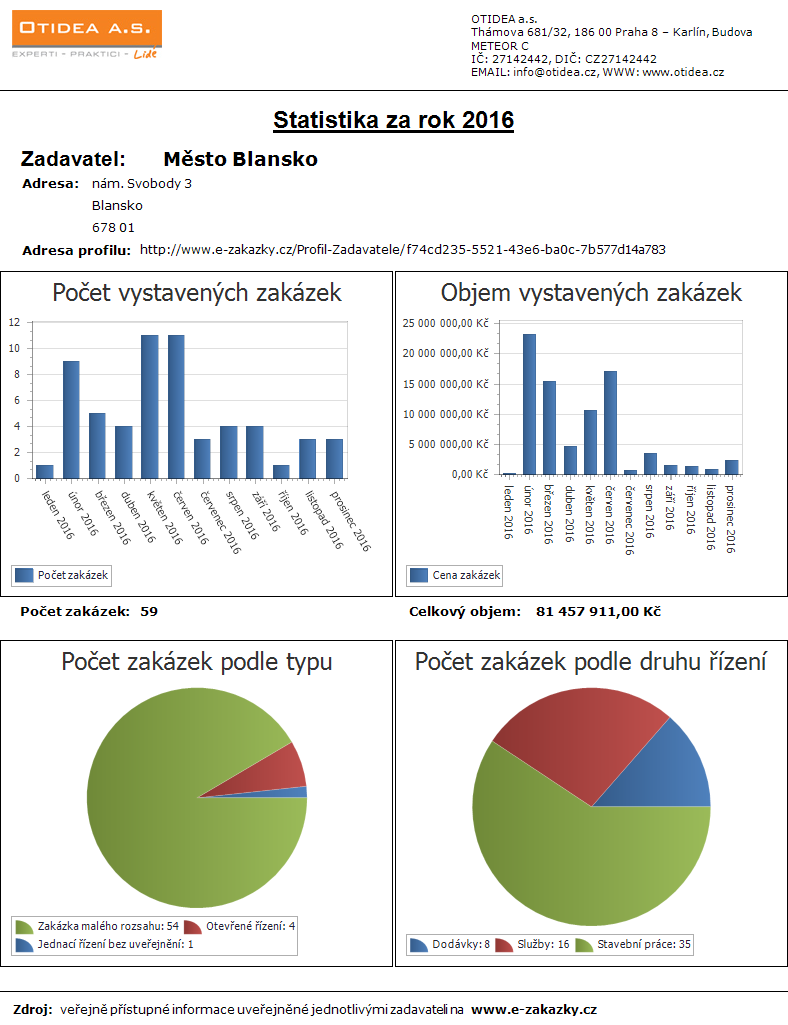 Spolupráce s dětmi se školou z Lipovce a JedovnicNa základě spolupráce s pedagogickými pracovníky školy z Lipovce a Jedovnic se koncem roku 2016 podařilo zrealizovat výstavu výtvarných děl dětí na téma doprava a dopravní nehody.Soubor výkresů je vystaven v budově MěÚ Blansko na nám. Republiky 1 v I. patře ve vestibulu a v prostorách čekárny úseku přestupků v dopravě. Výměna řidičských průkazůŘidičský průkaz si zatím vyměnilo 380 tisíc lidí, dalším tři čtvrtě milionům průkazů skončí platnost v roce 2017.Více než třetina lidí už si vyměnila řidičský průkaz, kterému brzy skončí platnost. Dalších 760 tisíc lidí v celé České republice ale ještě musí na úřad, pokud chce dále řídit. Jde o řidičské průkazy, které byly vydány v průběhu roku 2007 s platností na 10 let, tento rok byl totiž z hlediska počtu vydaných řidičáků nejvytíženější v historii.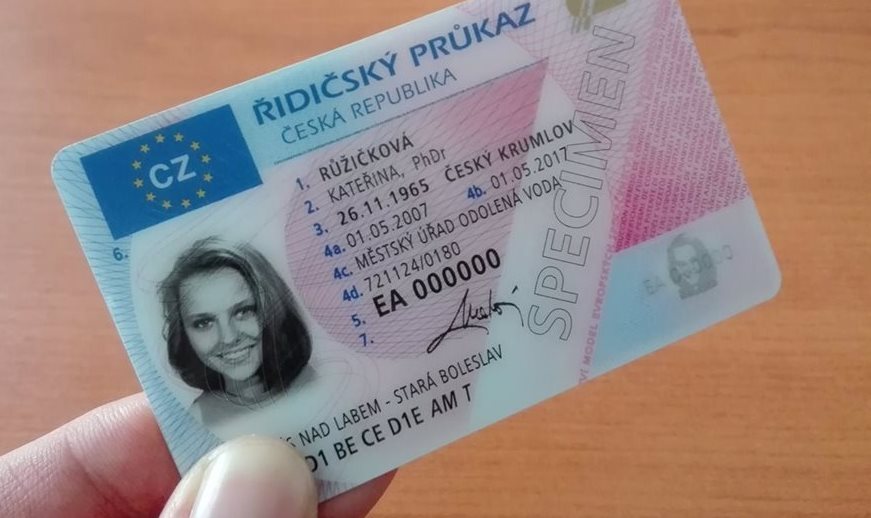 V roce 2007 bylo vydáno celkem 1146518 řidičských průkazů, více než 380 tisíc lidí si již průkaz vyměnilo, z toho za poslední měsíc tak učinilo téměř 45 tisíc řidičů. Nejvíce řidičských průkazů stále zbývá k výměně v Praze, Středočeském a Jihomoravském kraji, v součtu na tyto tři kraje připadá přibližně 37% všech řidičáků, kterým tento rok končí platnost.  

Z hlediska věku je skupinou, které se výměna týká nejvíce, skupina řidičů ve věku nad 61 let. V této věkové skupině zbývá k výměně přes 260 tisíc průkazů. Z hlediska měsíců patří mezi nejvytíženější březen, říjen a listopad, v těchto měsících bylo v roce 2007 vydáno nejvíce řidičáků z celého roku.
Řidiči by neměli s návštěvou úřadu vyčkávat, aby se vyhnuli zbytečným frontám. O nový řidičský průkaz lze požádat již 2 měsíce před skončením platnosti a je zcela zdarma, lhůta pro vydání je 20 dnů. V případě expresního vydání do pěti dnů si řidiči připlatí 500 Kč. 

K vydání nového řidičského průkazu stačí přijít s platným průkazem totožnosti na příslušný úřad obce s rozšířenou působností (podle místa trvalého bydliště řidiče) a donést jednu průkazovou fotografii a současný řidičák. Pokud řidiči o výměnu nepožádají včas, hrozí již za řízení s propadlým řidičákem pokuta, která je na místě do 2.000 Kč, v případě správního řízení až 2.500 Kč.Vybrané statistické údaje za rok 2016  odbor vnitřních věcí  oddělení správníSprávní obvod úřadu s rozšířenou působností MěÚ Blanskopočet narozených dětí v roce 2016 (občanům s trvalým pobytem ve správním obvodu úřadu s rozšířenou působností MěÚ Blansko): 628počet občanů přihlášených k trvalému pobytu v roce 2016: 2750celkový počet občanů hlášených k TP ve správním obvodu MěÚ Blansko k 06.01.2017 – 55591.Město Blansko – správní obvod:počet narozených dětí občanům města Blanska: 228počet uzavřených manželství ve správním obvodu Matričního úřadu Blansko: 115z toho: před MěÚ Blansko: 89před orgánem církve: 26sňatků s cizincem: 2údaj o počtu zemřelých obyvatel v matričním obvodu MěÚ Blansko: 376údaj o počtu zemřelých občanů města Blanska: 210počet odstěhovaných občanů z města Blanska: 369počet přistěhovaných občanů města Blanska: 404stěhování v rámci správního obvodu města – počet občanů: 510k 01.01.2017 je na území města Blanska hlášeno k TP: 19935 občanů (bez cizinců)k 01.01.2017 je na území města Blanska hlášeno: 808 cizinců, z toho 614 s trvalým pobytem a 194 s přechodným pobytemcelkový počet obyvatel v Blansku je: 20743 oddělení dopravně správních agend1. Činnost na úseku agendy řidičů * Zkouška z odborné způsobilosti k řízení motorových vozidel při sdružené výuce a výcviku je   v řádku „Počet vyzkoušených žadatelů o ŘO“ vykázána jako jedna zkouška.Bodový systém registrovaných řidičů k 31.12.2016				35214osoby, které mají 12 bodů k 31.12.2016   (M 120) (Ž 6)	126školení bezpečné jízdy – odečet 3 bodů				7Nejčastější přestupky:					počet přestupků	počet bodů překročení nej. povolené rychlosti v obci o méně než 20km/hod.	718	1436bezpečnostní pásy	321	963telefonování za jízdy	255	510překročení nej. povolené rychl. mimo obec o méně než 30 km/hod.	98	196jízda pod vlivem alkoholu	82	574jízda na červený signál	20	100	                  	                                                   2. Činnost na úseku registru vozidel:na úseku registru silničních vozidel bylo provedeno celkem 14798 úkonů (změn) týkajících se silničních motorových a přípojných vozidel, které byly provedeny na základě žádosti vlastníků případně provozovatelů se souhlasem vlastníka (např. registrace vozidla, změna provozovatele, trvalé a dočasné vyřazení vozidla z registru, schválení technické způsobilosti dovezeného vozidla, výměna motoru, změna barvy, zápis tažného zařízení apod.). Registrace vozidel dovezených ze zahraničí (820 dovezených vozidel, nejčastěji  Itálie, Německo, Francie).  3. Ostatní činnosti:Taxislužbacelkově evidováno 23 dopravců,vydáno 29 průkazů o způsobilosti řidiče taxislužby, celkem 181 řidičů taxislužby,zařazeno 26 vozidel do evidence vozidel taxislužby, celkem 54 vozidel taxislužby,vyřazeno 22 vozidel z evidence vozidel taxislužby.Aktiv BESIP (bezpečnosti silničního provozu)Aktiv BESIP zajišťoval činnost v rámci schváleného plánu práce na rok 2016. V průběhu roku 2016 se prostřednictvím svých členů podílel na organizování a zajištění dopravních akcí a na preventivní působení zaměřené na účastníky silničního provozu, především dětí a školní mládeže s cílem aktivně se podílet na snižování vývoje dopravní nehodovosti a jejích následků. Příklad  dopravních akcí 2016První pomoc při dopravní nehoděKdo je vidět vyhrává Dopravní soutěž mladých cyklistůHlídky mladých zdravotníků Den s policií ČR Dny otevřených dveří na dětském dopravním hřištiSemináře na téma Senior v dopravě,  aktuální změny dopravních značek Námitky proti provedenému záznamu bodů:V roce 2016 evidováno	8 spisůPřevedeno z roku 2015	11 spisůCelkem v roce 2016 řešeno	19 spisůUzavřeno	11 spisůPřevedeno do roku 2017	8 spisů                      z toho	6 spisů na KÚ JmK	2 spisy v řešeníZdravotní způsobilost  2016:Evidováno celkem  v roce 2016:	75 spisůPřevedeno z roku 2015	9 spisůCelkem řešeno:	84 spisůRozhodnuto:	71 spisů  Postoupeno:	8 spisůPřevedeno do roku 2017:	5 spisů Výdej dat z registru vozidelCelkem výdajů:	12Uhrazená částka:	600 KčProvozovatel – rok 2016Celkem řešeno:	38 spisůPřevedeno do roku 2017:	9 spisůVýzva uhrazena:	18 x (18.000 Kč)Statistika dopravních přestupků za rok 2016Přestupky dle zákona č. 361/2000 Sb., o provozu na pozemních komunikacích, ve znění pozdějších předpisů.§ 125c odst. 1 písm. a)	1	(řízení vozidla bez RZ nebo technicky nezpůsobilého)§ 125c odst. 1 písm. b)	207  	(řízení vozidla pod vlivem alkoholu nebo jin. návyk. látek)§ 125c odst. 1 písm. c)	2  	(řízení vozidla ve stavu vylučujícím způsobilost)§ 125c odst. 1 písm. d)	11  	(odmítnutí podrobit se vyšetření - alkohol, návyk. látka)§ 125c odst. 1 písm. e) 1	25  	(řízení motorového vozidla bez řidičského oprávnění)§ 125c odst. 1 písm. e) 2	4 	(řízení motorového vozidla při zadrženém ŘP)§ 125c odst. 1 písm. f) 1	11  	(telefonování za jízdy)§ 125c odst. 1 písm. f) 2-4	28  	(překročení nejvyšší dovolené rychlosti)§ 125c odst. 1 písm. f) 7	6    	(nedovolené předjíždění)§ 125c odst. 1 písm. f) 8	8    	(nedání přednosti v jízdě)§ 125c odst. 1 písm. i) 1-4	38  	(nedovolené chování při DN)§ 125c odst. 1 písm. k)	184  	(jiné jednání, včetně nepřipoutání bezp. pásem)§ 125c odst. 4 písm. b)	3      	(neodevzdání řidičského průkazu v zákonem stanovených 		případech)  Přestupky dle zákona č. 168/1999 Sb., o pojištění odpovědnosti z provozu vozidla, ve znění pozdějších předpisů: § 16 odst. 1 písm. a)	8	(provozování vozidla bez pojištění odpovědnosti)§ 16 odst. 1 písm. b)	7  (nepředložení zelené karty)Přestupky dle zákona č. 56/2001 Sb. o podmínkách provozu vozidel na pozemních komunikacích, ve znění pozdějších předpisů:§ 83 odst. 1 písm. b)	21	(nepožádal o zápis změny vlastníka silničního vozidla)§ 83 odst. 1 písm. i)	13  	(provozování technicky nezpůsobilého silničního vozidla)Správní řízení	205	(ústní jednání)Příkazní řízení	164	(jednání méně společensky nebezpečné)Odloženo	116	(osoba blízká, nedostatečné podklady, neznámý 		pachatel, neprůkazný alkohol, drogy)Zastaveno	37	(přestupek nebyl prokázán, zanikla odpovědnost apod.)Odvolací řízení	35	(nesouhlas se sankcí či vinou)Počet přestupků došlých během roku 2016: 512V běžném roce uloženo na pokutách celkem 2.655.000 Kč.Celkem uloženo zákazů činnosti spočívajících v zákazu řízení motorových vozidel: 168Rozhodování o upuštění od výkonu zbytku zákazu činnosti: podle § 92 odst. 1 zákona č. 200/1990 Sb., o přestupcích, ve znění pozdějších předpisů: 107Rozhodování o vrácení řidičského oprávnění: podle § 102 zákona č. 361/2000 Sb., o provozu na pozemních komunikacích, ve znění pozdějších předpisů: 152Správní řízení o zadržení řidičského průkazu: podle § 118 c zákona č. 361/2000 Sb., o provozu na pozemních komunikacích, ve znění pozdějších předpisů: 181Registrováno řidičů35214Registrováno autoškol11Řidičská oprávnění:Řidičská oprávnění:Počet vyzkoušených žadatelů o ŘO*704Z toho neuspělo při první zkoušce 166Počet opakovaných zkoušek z pravidel silničního provozu a zdravotní přípravy  77Počet opakovaných zkoušek z ovládání a údržby vozidla20Počet opakovaných zkoušek z praktické jízdy114Počet opakovaných zkoušek celkem211Přezkoušení - Profesní průkaz způsobilosti řidiče  (PPZŘ):Přezkoušení - Profesní průkaz způsobilosti řidiče  (PPZŘ):Počet přezkoušení PPZŘ65Z toho u první zkoušky neuspělo0Přezkoušení z odborné způsobilosti:Přezkoušení z odborné způsobilosti:Počet žadatelů o přezkoušení z odborné způsobilosti 38Z toho u první zkoušky neuspělo7Počet opakovaných zkoušek z pravidel silničního provozu a zdravotní přípravy  1Počet opakovaných zkoušek z ovládání a údržby vozidla2Počet opakovaných zkoušek z praktické jízdy5Počet opakovaných zkoušek celkem8Zdravotní způsobilost k řízení mot. vozidla:Zdravotní způsobilost k řízení mot. vozidla:Odnětí řidičského oprávnění pro ztrátu zdr. způsobilosti73Vrácení řidičského oprávnění po pominutí důvodů ztráty zdr. způsobilosti24Řidičské průkazy:Řidičské průkazy:Počet celkem vydaných  řidičských průkazů4025Počet řidičů, kterým byl řidičský průkaz vydán poprvé490Počet vydaných mezinárodních řidičských průkazů vzor Ženeva196Počet vydaných mezinárodních řidičských průkazů vzor Vídeň37Počet řidičů s  dosaženým  počtem 12 bodů126Počet osob, kterým byly odečteny body – muži 1506Počet osob, kterým byly odečteny body – ženy 332Počet vrácených řidičských oprávněných po 12 bodech 18Paměťové karty:Paměťové karty:Počet vydaných paměťových  karet řidiče 138Počet vydaných paměťových  karet vozidla Počet vydaných paměťových  karet vozidla 13Servisní paměťová kartaServisní paměťová karta2Registr vozidel:Registr vozidel:Počet vozidel do konce roku 201659524Provozované 37135Celkový počet provedených změn 14796Registrace  dovezených vozidel ze zahraničí820Celkový počet  ukončených, prodloužených a vyřazených vozidel z provozu502Celkový počet zániků vozidel788Celkový počet vydaných  registračních značek na přání7Celkový počet  vydaných 3 registračních značek na nosné zařízení126